Rounding to Significant Figures GREEN1)	How many significant figures does each number have?(a)	0.123   		___		(b)	0.01724	___	(c)	0.0006		___		(d)	0.050  		___	(e)	0.2020 		___		(f)	0.0110010   ___2)	The attendance at a World Cup match was 92 847. Round this figure to(a)	4 s.f.	________		(b)	3 s.f.   	________(c)	2 s.f.   	________		(d)	1 s.f.   	________3)	Round each of the following to 1 s.f.(a)	0.0781		________ 		(b)	0.93265	________(c)	0.00473	________		(d)	0.00097	________4)	Round each of the following to 2 s.f.(a)	0.137		________		(b)	0.896		________(c)	0.05771	________		(d)	0.006031 	_______5)	The number 1628 has 4 significant figures.(a)	Round it to 3 s.f.		________(b)	Round it to 2 s.f.		________Rounding to Significant Figures GREEN1)	How many significant figures does each number have?(a)	0.123   		___		(b)	0.01724	___	(c)	0.0006		___		(d)	0.050  		___	(e)	0.2020 		___		(f)	0.0110010   ___2)	The attendance at a World Cup match was 92 847. Round this figure to(a)	4 s.f.	________		(b)	3 s.f.   	________(c)	2 s.f.   	________		(d)	1 s.f.   	________3)	Round each of the following to 1 s.f.(a)	0.0781		________ 		(b)	0.93265	________(c)	0.00473	________		(d)	0.00097	________4)	Round each of the following to 2 s.f.(a)	0.137		________		(b)	0.896		________(c)	0.05771	________		(d)	0.006031 	_______5)	The number 1628 has 4 significant figures.(a)	Round it to 3 s.f.		________(b)	Round it to 2 s.f.		________Rounding to Significant Figures AMBER1)	How many significant figures does each number have?(a)	0.123   		___		(b)	0.01724	___	(c)	0.0006		___		(d)	0.050  		___	(e)	0.2020 		___		(f)	0.0110010   ___2)	The attendance at a World Cup match was 92 847. Round this figure to(a)	4 s.f.	________		(b)	3 s.f.   	________(c)	2 s.f.   	________		(d)	1 s.f.   	________3)	Round each of the following to 1 s.f.(a)	0.0781		________ 		(b)	0.93265	________(c)	0.00473	________		(d)	0.00097	________4)	Round each of the following to 2 s.f.(a)	0.137		________		(b)	0.896		________(c)	0.05771	________		(d)	0.006031 	_______5)	The number 1628 has 4 significant figures.(a)	Round it to 3 s.f.		________(b)	Round it to 2 s.f.		________Rounding to Significant Figures AMBER1)	How many significant figures does each number have?(a)	0.123   		___		(b)	0.01724	___	(c)	0.0006		___		(d)	0.050  		___	(e)	0.2020 		___		(f)	0.0110010   ___2)	The attendance at a World Cup match was 92 847. Round this figure to(a)	4 s.f.	________		(b)	3 s.f.   	________(c)	2 s.f.   	________		(d)	1 s.f.   	________3)	Round each of the following to 1 s.f.(a)	0.0781		________ 		(b)	0.93265	________(c)	0.00473	________		(d)	0.00097	________4)	Round each of the following to 2 s.f.(a)	0.137		________		(b)	0.896		________(c)	0.05771	________		(d)	0.006031 	_______5)	The number 1628 has 4 significant figures.(a)	Round it to 3 s.f.		________(b)	Round it to 2 s.f.		________Rounding to Significant Figures RED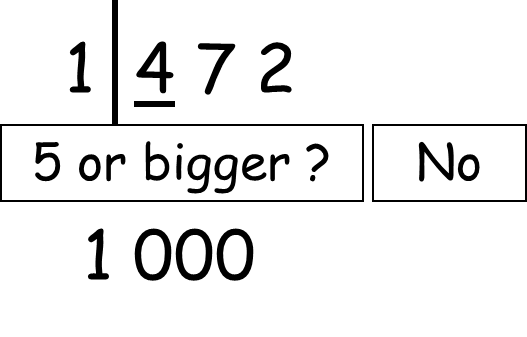 1)	How many significant figures does each number have?(a)	0.123   		___		(b)	0.01724	___	(c)	0.0006		___		(d)	0.050  		___	(e)	0.2020 		___		(f)	0.0110010   ___2)	The attendance at a World Cup match was 92 847. Round this figure to(a)	4 s.f.	________		(b)	3 s.f.   	________(c)	2 s.f.   	________		(d)	1 s.f.   	________3)	Round each of the following to 1 s.f.(a)	0.0781		________ 		(b)	0.93265	________(c)	0.00473	________		(d)	0.00097	________4)	Round each of the following to 2 s.f.(a)	0.137		________		(b)	0.896		________(c)	0.05771	________		(d)	0.006031 	_______5)	The number 1628 has 4 significant figures.(a)	Round it to 3 s.f.		________(b)	Round it to 2 s.f.		________Rounding to Significant Figures RED1)	How many significant figures does each number have?(a)	0.123   		___		(b)	0.01724	___	(c)	0.0006		___		(d)	0.050  		___	(e)	0.2020 		___		(f)	0.0110010   ___2)	The attendance at a World Cup match was 92 847. Round this figure to(a)	4 s.f.	________		(b)	3 s.f.   	________(c)	2 s.f.   	________		(d)	1 s.f.   	________3)	Round each of the following to 1 s.f.(a)	0.0781		________ 		(b)	0.93265	________(c)	0.00473	________		(d)	0.00097	________4)	Round each of the following to 2 s.f.(a)	0.137		________		(b)	0.896		________(c)	0.05771	________		(d)	0.006031 	_______5)	The number 1628 has 4 significant figures.(a)	Round it to 3 s.f.		________(b)	Round it to 2 s.f.		________